REGISTRATION FORMfor INTERNATIONAL PARTNERSREGISTRATION FORMfor INTERNATIONAL PARTNERSREGISTRATION FORMfor INTERNATIONAL PARTNERSREGISTRATION FORMfor INTERNATIONAL PARTNERSREGISTRATION FORMfor INTERNATIONAL PARTNERSREGISTRATION FORMfor INTERNATIONAL PARTNERS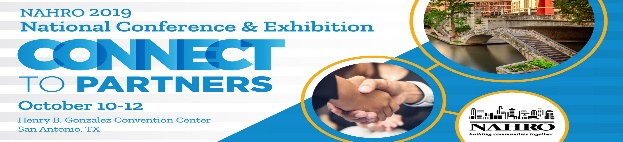 ATTENDEE INFORMATIONATTENDEE INFORMATIONATTENDEE INFORMATIONATTENDEE INFORMATIONATTENDEE INFORMATIONATTENDEE INFORMATION This is my first National Conference  This is my first National Conference  This is my first National Conference  This is my first National Conference  This is my first National Conference  This is my first National Conference  This is my first National Conference  This is my first National Conference  This is my first National Conference  This is my first National Conference  This is my first National Conference  This is my first National Conference FIRST NAMEFIRST NAMENICKNAME (for badge)NICKNAME (for badge)NICKNAME (for badge)NICKNAME (for badge)NICKNAME (for badge)NICKNAME (for badge)LAST NAMELAST NAMELAST NAMELAST NAMELAST NAMELAST NAMELAST NAMELAST NAMESUFFIXSUFFIXTITLETITLETITLETITLETITLETITLECOMPANYCOMPANYCOMPANYCOMPANYCOMPANYCOMPANYCOMPANYCOMPANYCOMPANYCOMPANYCOMPANYCOMPANYMAILING ADDRESSMAILING ADDRESSMAILING ADDRESSMAILING ADDRESSMAILING ADDRESSMAILING ADDRESSMAILING ADDRESSMAILING ADDRESSMAILING ADDRESSMAILING ADDRESSMAILING ADDRESSMAILING ADDRESSMAILING ADDRESSMAILING ADDRESSMAILING ADDRESSMAILING ADDRESSMAILING ADDRESSMAILING ADDRESSCITYCITYCITYSTATESTATESTATESTATESTATESTATESTATESTATEZIP/POSTAL CODEZIP/POSTAL CODEZIP/POSTAL CODEZIP/POSTAL CODEZIP/POSTAL CODEZIP/POSTAL CODEZIP/POSTAL CODEWORK PHONEWORK PHONEWORK PHONEWORK PHONEWORK FAXWORK FAXWORK FAXWORK FAXWORK FAXWORK FAXWORK FAXWORK FAXWORK FAXWORK FAXWORK FAXWORK FAXWORK FAXWORK FAXATTENDEE EMAIL ADDRESS:ATTENDEE EMAIL ADDRESS:ATTENDEE EMAIL ADDRESS:ATTENDEE EMAIL ADDRESS:ATTENDEE EMAIL ADDRESS:ATTENDEE EMAIL ADDRESS:CC: EMAIL ADDRESS:CC: EMAIL ADDRESS:CC: EMAIL ADDRESS:CC: EMAIL ADDRESS:CC: EMAIL ADDRESS:CC: EMAIL ADDRESS:CC: EMAIL ADDRESS:CC: EMAIL ADDRESS:CC: EMAIL ADDRESS:CC: EMAIL ADDRESS:CC: EMAIL ADDRESS:CC: EMAIL ADDRESS:* Attendee e-mail address is required to receive conference confirmation and related information as well as access to conference handouts.* Attendee e-mail address is required to receive conference confirmation and related information as well as access to conference handouts.* Attendee e-mail address is required to receive conference confirmation and related information as well as access to conference handouts.* Attendee e-mail address is required to receive conference confirmation and related information as well as access to conference handouts.* Attendee e-mail address is required to receive conference confirmation and related information as well as access to conference handouts.* Attendee e-mail address is required to receive conference confirmation and related information as well as access to conference handouts.* Attendee e-mail address is required to receive conference confirmation and related information as well as access to conference handouts.* Attendee e-mail address is required to receive conference confirmation and related information as well as access to conference handouts.* Attendee e-mail address is required to receive conference confirmation and related information as well as access to conference handouts.* Attendee e-mail address is required to receive conference confirmation and related information as well as access to conference handouts.* Attendee e-mail address is required to receive conference confirmation and related information as well as access to conference handouts.* Attendee e-mail address is required to receive conference confirmation and related information as well as access to conference handouts.* Attendee e-mail address is required to receive conference confirmation and related information as well as access to conference handouts.* Attendee e-mail address is required to receive conference confirmation and related information as well as access to conference handouts.* Attendee e-mail address is required to receive conference confirmation and related information as well as access to conference handouts.* Attendee e-mail address is required to receive conference confirmation and related information as well as access to conference handouts.* Attendee e-mail address is required to receive conference confirmation and related information as well as access to conference handouts.* Attendee e-mail address is required to receive conference confirmation and related information as well as access to conference handouts.REGISTRATION FEES:REGISTRATION FEES:REGISTRATION FEES:REGISTRATION FEES:REGISTRATION FEES:REGISTRATION FEES:REGISTRATION FEES:REGISTRATION FEES:REGISTRATION FEES:REGISTRATION FEES:REGISTRATION FEES:REGISTRATION FEES:REGISTRATION FEES:REGISTRATION FEES:REGISTRATION FEES:REGISTRATION FEES:REGISTRATION FEES:Please select your registration category:Please select your registration category:Register in advance by September 23Register in advance by September 23Register in advance by September 23Register in advance by September 23Register in advance by September 23Register in advance by September 23Register in advance by September 23Register in advance by September 23Register in advance by September 23Register in advance by September 23Register in advance by September 23Register in advance by September 23Register in advance by September 23Register in advance by September 23Register in advance by September 23Register in advance by September 23 INTERNATIONAL PARTNER INTERNATIONAL PARTNER $346.50 $346.50 $346.50 $346.50 $346.50 $346.50 $346.50 $346.50 $346.50 $346.50 $346.50 $346.50 $346.50 $346.50 $346.50 $346.50 GUEST   GUEST   $295 $295 $295 $295 $295 $295 $295 $295 $295 $295 $295 $295 $295 $295 $295 $295GUEST NAME 					    A guest is a spouse/friend, not a co-worker or work colleague.GUEST NAME 					    A guest is a spouse/friend, not a co-worker or work colleague.GUEST NAME 					    A guest is a spouse/friend, not a co-worker or work colleague.GUEST NAME 					    A guest is a spouse/friend, not a co-worker or work colleague.GUEST NAME 					    A guest is a spouse/friend, not a co-worker or work colleague.GUEST NAME 					    A guest is a spouse/friend, not a co-worker or work colleague.GUEST NAME 					    A guest is a spouse/friend, not a co-worker or work colleague.GUEST NAME 					    A guest is a spouse/friend, not a co-worker or work colleague.GUEST NAME 					    A guest is a spouse/friend, not a co-worker or work colleague.GUEST NAME 					    A guest is a spouse/friend, not a co-worker or work colleague.GUEST NAME 					    A guest is a spouse/friend, not a co-worker or work colleague.GUEST NAME 					    A guest is a spouse/friend, not a co-worker or work colleague.GUEST NAME 					    A guest is a spouse/friend, not a co-worker or work colleague.GUEST NAME 					    A guest is a spouse/friend, not a co-worker or work colleague.GUEST NAME 					    A guest is a spouse/friend, not a co-worker or work colleague.GUEST NAME 					    A guest is a spouse/friend, not a co-worker or work colleague.GUEST NAME 					    A guest is a spouse/friend, not a co-worker or work colleague.GUEST NAME 					    A guest is a spouse/friend, not a co-worker or work colleague.Registration Fees TOTALRegistration Fees TOTALRegistration Fees TOTALRegistration Fees TOTALRegistration Fees TOTALRegistration Fees TOTALRegistration Fees TOTALRegistration Fees TOTAL$NOTE: Conference registration (for registered attendees and registered guests) includes admission to the Welcome Reception, all plenary sessions, concurrent sessions, continental breakfasts and exhibit hall events. All unregistered guests, including children, must have a ticket to attend the Welcome Reception and all exhibit hall events.    NOTE: Conference registration (for registered attendees and registered guests) includes admission to the Welcome Reception, all plenary sessions, concurrent sessions, continental breakfasts and exhibit hall events. All unregistered guests, including children, must have a ticket to attend the Welcome Reception and all exhibit hall events.    NOTE: Conference registration (for registered attendees and registered guests) includes admission to the Welcome Reception, all plenary sessions, concurrent sessions, continental breakfasts and exhibit hall events. All unregistered guests, including children, must have a ticket to attend the Welcome Reception and all exhibit hall events.    NOTE: Conference registration (for registered attendees and registered guests) includes admission to the Welcome Reception, all plenary sessions, concurrent sessions, continental breakfasts and exhibit hall events. All unregistered guests, including children, must have a ticket to attend the Welcome Reception and all exhibit hall events.    NOTE: Conference registration (for registered attendees and registered guests) includes admission to the Welcome Reception, all plenary sessions, concurrent sessions, continental breakfasts and exhibit hall events. All unregistered guests, including children, must have a ticket to attend the Welcome Reception and all exhibit hall events.    NOTE: Conference registration (for registered attendees and registered guests) includes admission to the Welcome Reception, all plenary sessions, concurrent sessions, continental breakfasts and exhibit hall events. All unregistered guests, including children, must have a ticket to attend the Welcome Reception and all exhibit hall events.    NOTE: Conference registration (for registered attendees and registered guests) includes admission to the Welcome Reception, all plenary sessions, concurrent sessions, continental breakfasts and exhibit hall events. All unregistered guests, including children, must have a ticket to attend the Welcome Reception and all exhibit hall events.    NOTE: Conference registration (for registered attendees and registered guests) includes admission to the Welcome Reception, all plenary sessions, concurrent sessions, continental breakfasts and exhibit hall events. All unregistered guests, including children, must have a ticket to attend the Welcome Reception and all exhibit hall events.    NOTE: Conference registration (for registered attendees and registered guests) includes admission to the Welcome Reception, all plenary sessions, concurrent sessions, continental breakfasts and exhibit hall events. All unregistered guests, including children, must have a ticket to attend the Welcome Reception and all exhibit hall events.    NOTE: Conference registration (for registered attendees and registered guests) includes admission to the Welcome Reception, all plenary sessions, concurrent sessions, continental breakfasts and exhibit hall events. All unregistered guests, including children, must have a ticket to attend the Welcome Reception and all exhibit hall events.    NOTE: Conference registration (for registered attendees and registered guests) includes admission to the Welcome Reception, all plenary sessions, concurrent sessions, continental breakfasts and exhibit hall events. All unregistered guests, including children, must have a ticket to attend the Welcome Reception and all exhibit hall events.    NOTE: Conference registration (for registered attendees and registered guests) includes admission to the Welcome Reception, all plenary sessions, concurrent sessions, continental breakfasts and exhibit hall events. All unregistered guests, including children, must have a ticket to attend the Welcome Reception and all exhibit hall events.    NOTE: Conference registration (for registered attendees and registered guests) includes admission to the Welcome Reception, all plenary sessions, concurrent sessions, continental breakfasts and exhibit hall events. All unregistered guests, including children, must have a ticket to attend the Welcome Reception and all exhibit hall events.    NOTE: Conference registration (for registered attendees and registered guests) includes admission to the Welcome Reception, all plenary sessions, concurrent sessions, continental breakfasts and exhibit hall events. All unregistered guests, including children, must have a ticket to attend the Welcome Reception and all exhibit hall events.    NOTE: Conference registration (for registered attendees and registered guests) includes admission to the Welcome Reception, all plenary sessions, concurrent sessions, continental breakfasts and exhibit hall events. All unregistered guests, including children, must have a ticket to attend the Welcome Reception and all exhibit hall events.    NOTE: Conference registration (for registered attendees and registered guests) includes admission to the Welcome Reception, all plenary sessions, concurrent sessions, continental breakfasts and exhibit hall events. All unregistered guests, including children, must have a ticket to attend the Welcome Reception and all exhibit hall events.    NOTE: Conference registration (for registered attendees and registered guests) includes admission to the Welcome Reception, all plenary sessions, concurrent sessions, continental breakfasts and exhibit hall events. All unregistered guests, including children, must have a ticket to attend the Welcome Reception and all exhibit hall events.    NOTE: Conference registration (for registered attendees and registered guests) includes admission to the Welcome Reception, all plenary sessions, concurrent sessions, continental breakfasts and exhibit hall events. All unregistered guests, including children, must have a ticket to attend the Welcome Reception and all exhibit hall events.    ADDITIONAL FEES: ADDITIONAL FEES: ADDITIONAL FEES: ADDITIONAL FEES: ADDITIONAL FEES: ADDITIONAL FEES: ADDITIONAL FEES: ADDITIONAL FEES: ADDITIONAL FEES: ADDITIONAL FEES: ADDITIONAL FEES: ADDITIONAL FEES: ADDITIONAL FEES: ADDITIONAL FEES: ADDITIONAL FEES: ADDITIONAL FEES: ADDITIONAL FEES:  Add-on: Commissioners’ Fundamentals Seminar (4 part seminar - pre-selected sessions) Add-on: Commissioners’ Fundamentals Seminar (4 part seminar - pre-selected sessions) Add-on: Commissioners’ Fundamentals Seminar (4 part seminar - pre-selected sessions) Add-on: Commissioners’ Fundamentals Seminar (4 part seminar - pre-selected sessions) Add-on: Commissioners’ Fundamentals Seminar (4 part seminar - pre-selected sessions) Add-on: Commissioners’ Fundamentals Seminar (4 part seminar - pre-selected sessions) Add-on: Commissioners’ Fundamentals Seminar (4 part seminar - pre-selected sessions) $200 $200 $200 $200 $200 $200 $200 $200 $200 $200$ Add-on: Ethics for Commissioners’ Seminar (4 part seminar - pre-selected sessions) Add-on: Ethics for Commissioners’ Seminar (4 part seminar - pre-selected sessions) Add-on: Ethics for Commissioners’ Seminar (4 part seminar - pre-selected sessions) Add-on: Ethics for Commissioners’ Seminar (4 part seminar - pre-selected sessions) Add-on: Ethics for Commissioners’ Seminar (4 part seminar - pre-selected sessions) Add-on: Ethics for Commissioners’ Seminar (4 part seminar - pre-selected sessions) Add-on: Ethics for Commissioners’ Seminar (4 part seminar - pre-selected sessions) $200 $200 $200 $200 $200 $200 $200 $200 $200 $200 Certification Exam – Thursday, October 10; 1:00pm – 3:00pm*Not available for those signed up for any of the Commissioners’ Seminars  Certification Exam – Thursday, October 10; 1:00pm – 3:00pm*Not available for those signed up for any of the Commissioners’ Seminars  Certification Exam – Thursday, October 10; 1:00pm – 3:00pm*Not available for those signed up for any of the Commissioners’ Seminars  Certification Exam – Thursday, October 10; 1:00pm – 3:00pm*Not available for those signed up for any of the Commissioners’ Seminars  Certification Exam – Thursday, October 10; 1:00pm – 3:00pm*Not available for those signed up for any of the Commissioners’ Seminars  Certification Exam – Thursday, October 10; 1:00pm – 3:00pm*Not available for those signed up for any of the Commissioners’ Seminars  Certification Exam – Thursday, October 10; 1:00pm – 3:00pm*Not available for those signed up for any of the Commissioners’ Seminars  $200 Member ;  $300 Non-Member                        $200 Member ;  $300 Non-Member                        $200 Member ;  $300 Non-Member                        $200 Member ;  $300 Non-Member                        $200 Member ;  $300 Non-Member                        $200 Member ;  $300 Non-Member                        $200 Member ;  $300 Non-Member                        $200 Member ;  $300 Non-Member                        $200 Member ;  $300 Non-Member                        $200 Member ;  $300 Non-Member                       $ Ticket for H/CD Study Tour – Thursday, October 10; 1:45pm – 4:00pm *Not available for those signed up for any of the Commissioners’ Seminars Ticket for H/CD Study Tour – Thursday, October 10; 1:45pm – 4:00pm *Not available for those signed up for any of the Commissioners’ Seminars Ticket for H/CD Study Tour – Thursday, October 10; 1:45pm – 4:00pm *Not available for those signed up for any of the Commissioners’ Seminars Ticket for H/CD Study Tour – Thursday, October 10; 1:45pm – 4:00pm *Not available for those signed up for any of the Commissioners’ Seminars Ticket for H/CD Study Tour – Thursday, October 10; 1:45pm – 4:00pm *Not available for those signed up for any of the Commissioners’ Seminars Ticket for H/CD Study Tour – Thursday, October 10; 1:45pm – 4:00pm *Not available for those signed up for any of the Commissioners’ Seminars Ticket for H/CD Study Tour – Thursday, October 10; 1:45pm – 4:00pm *Not available for those signed up for any of the Commissioners’ Seminars $25  X                       ticket(s) $25  X                       ticket(s) $25  X                       ticket(s) $25  X                       ticket(s) $25  X                       ticket(s) $25  X                       ticket(s) $25  X                       ticket(s) $25  X                       ticket(s) $25  X                       ticket(s) $25  X                       ticket(s)$Additional Fees TOTAL Additional Fees TOTAL Additional Fees TOTAL Additional Fees TOTAL Additional Fees TOTAL $PAYMENT INFORMATION: PAYMENT INFORMATION: PAYMENT INFORMATION: PAYMENT INFORMATION: PAYMENT INFORMATION: PAYMENT INFORMATION: PAYMENT INFORMATION: PAYMENT INFORMATION: PAYMENT INFORMATION: PAYMENT INFORMATION: PAYMENT INFORMATION: PAYMENT INFORMATION: GRAND TOTALGRAND TOTALGRAND TOTALGRAND TOTALGRAND TOTAL$ Check payable to NAHRO (Check No. 		)   Check payable to NAHRO (Check No. 		)   Check payable to NAHRO (Check No. 		)   Visa    Visa    Visa    Visa    Visa    Visa    Visa    MasterCard     MasterCard     MasterCard     MasterCard     American Express American Express American Express American ExpressCredit Card NumberExpiration DateExpiration DateCardholder NameCardholder SignatureTotal Amount DueThe signatory of this form agrees to accept and pay all applicable charges, including adjustments to reflect correction of arithmetic errors based on the events chosen and your company’s current membership status with NAHRO. Moreover, the signatory specifically authorizes NAHRO to charge any such amounts to the credit card referenced on this form.The signatory of this form agrees to accept and pay all applicable charges, including adjustments to reflect correction of arithmetic errors based on the events chosen and your company’s current membership status with NAHRO. Moreover, the signatory specifically authorizes NAHRO to charge any such amounts to the credit card referenced on this form.The signatory of this form agrees to accept and pay all applicable charges, including adjustments to reflect correction of arithmetic errors based on the events chosen and your company’s current membership status with NAHRO. Moreover, the signatory specifically authorizes NAHRO to charge any such amounts to the credit card referenced on this form.The signatory of this form agrees to accept and pay all applicable charges, including adjustments to reflect correction of arithmetic errors based on the events chosen and your company’s current membership status with NAHRO. Moreover, the signatory specifically authorizes NAHRO to charge any such amounts to the credit card referenced on this form.The signatory of this form agrees to accept and pay all applicable charges, including adjustments to reflect correction of arithmetic errors based on the events chosen and your company’s current membership status with NAHRO. Moreover, the signatory specifically authorizes NAHRO to charge any such amounts to the credit card referenced on this form.The signatory of this form agrees to accept and pay all applicable charges, including adjustments to reflect correction of arithmetic errors based on the events chosen and your company’s current membership status with NAHRO. Moreover, the signatory specifically authorizes NAHRO to charge any such amounts to the credit card referenced on this form.The signatory of this form agrees to accept and pay all applicable charges, including adjustments to reflect correction of arithmetic errors based on the events chosen and your company’s current membership status with NAHRO. Moreover, the signatory specifically authorizes NAHRO to charge any such amounts to the credit card referenced on this form.The signatory of this form agrees to accept and pay all applicable charges, including adjustments to reflect correction of arithmetic errors based on the events chosen and your company’s current membership status with NAHRO. Moreover, the signatory specifically authorizes NAHRO to charge any such amounts to the credit card referenced on this form.The signatory of this form agrees to accept and pay all applicable charges, including adjustments to reflect correction of arithmetic errors based on the events chosen and your company’s current membership status with NAHRO. Moreover, the signatory specifically authorizes NAHRO to charge any such amounts to the credit card referenced on this form.The signatory of this form agrees to accept and pay all applicable charges, including adjustments to reflect correction of arithmetic errors based on the events chosen and your company’s current membership status with NAHRO. Moreover, the signatory specifically authorizes NAHRO to charge any such amounts to the credit card referenced on this form.The signatory of this form agrees to accept and pay all applicable charges, including adjustments to reflect correction of arithmetic errors based on the events chosen and your company’s current membership status with NAHRO. Moreover, the signatory specifically authorizes NAHRO to charge any such amounts to the credit card referenced on this form.The signatory of this form agrees to accept and pay all applicable charges, including adjustments to reflect correction of arithmetic errors based on the events chosen and your company’s current membership status with NAHRO. Moreover, the signatory specifically authorizes NAHRO to charge any such amounts to the credit card referenced on this form.The signatory of this form agrees to accept and pay all applicable charges, including adjustments to reflect correction of arithmetic errors based on the events chosen and your company’s current membership status with NAHRO. Moreover, the signatory specifically authorizes NAHRO to charge any such amounts to the credit card referenced on this form.The signatory of this form agrees to accept and pay all applicable charges, including adjustments to reflect correction of arithmetic errors based on the events chosen and your company’s current membership status with NAHRO. Moreover, the signatory specifically authorizes NAHRO to charge any such amounts to the credit card referenced on this form.The signatory of this form agrees to accept and pay all applicable charges, including adjustments to reflect correction of arithmetic errors based on the events chosen and your company’s current membership status with NAHRO. Moreover, the signatory specifically authorizes NAHRO to charge any such amounts to the credit card referenced on this form.The signatory of this form agrees to accept and pay all applicable charges, including adjustments to reflect correction of arithmetic errors based on the events chosen and your company’s current membership status with NAHRO. Moreover, the signatory specifically authorizes NAHRO to charge any such amounts to the credit card referenced on this form.The signatory of this form agrees to accept and pay all applicable charges, including adjustments to reflect correction of arithmetic errors based on the events chosen and your company’s current membership status with NAHRO. Moreover, the signatory specifically authorizes NAHRO to charge any such amounts to the credit card referenced on this form.The signatory of this form agrees to accept and pay all applicable charges, including adjustments to reflect correction of arithmetic errors based on the events chosen and your company’s current membership status with NAHRO. Moreover, the signatory specifically authorizes NAHRO to charge any such amounts to the credit card referenced on this form.REMITTANCE – REMITTANCE – REMITTANCE – REMITTANCE – REMITTANCE – REMITTANCE – REMITTANCE – REMITTANCE – REMITTANCE – REMITTANCE – REMITTANCE – REMITTANCE – REMITTANCE – REMITTANCE – REMITTANCE – REMITTANCE – REMITTANCE – REMITTANCE – By Mail with Check/Credit Card Payment:NAHRO Registration, P.O. Box 90487, Washington, DC 20090By Mail with Check/Credit Card Payment:NAHRO Registration, P.O. Box 90487, Washington, DC 20090By Mail with Check/Credit Card Payment:NAHRO Registration, P.O. Box 90487, Washington, DC 20090By Mail with Check/Credit Card Payment:NAHRO Registration, P.O. Box 90487, Washington, DC 20090By Mail with Check/Credit Card Payment:NAHRO Registration, P.O. Box 90487, Washington, DC 20090By Fax:  202-289-8181By Fax:  202-289-8181By Fax:  202-289-8181By Fax:  202-289-8181By Fax:  202-289-8181By Fax:  202-289-8181By Fax:  202-289-8181By Fax:  202-289-8181By Fax:  202-289-8181By Fax:  202-289-8181By Fax:  202-289-8181By Fax:  202-289-8181By Fax:  202-289-8181CANCELLATION POLICY/LIABILITY WAIVER: By submitting this form, you agree to have read and understand the terms and conditions of the Cancellation Policy and Liability Waiver. To read in full, please visit the “Registration” page on the National Conference section of the NAHRO website.  NOTE: Confirmations will be emailed within three (3) business days.  QUESTIONS: Contact the NAHRO Conference hotline at (800) 842-6225 or e-mail conferenceregistration@nahro.orgCANCELLATION POLICY/LIABILITY WAIVER: By submitting this form, you agree to have read and understand the terms and conditions of the Cancellation Policy and Liability Waiver. To read in full, please visit the “Registration” page on the National Conference section of the NAHRO website.  NOTE: Confirmations will be emailed within three (3) business days.  QUESTIONS: Contact the NAHRO Conference hotline at (800) 842-6225 or e-mail conferenceregistration@nahro.orgCANCELLATION POLICY/LIABILITY WAIVER: By submitting this form, you agree to have read and understand the terms and conditions of the Cancellation Policy and Liability Waiver. To read in full, please visit the “Registration” page on the National Conference section of the NAHRO website.  NOTE: Confirmations will be emailed within three (3) business days.  QUESTIONS: Contact the NAHRO Conference hotline at (800) 842-6225 or e-mail conferenceregistration@nahro.orgCANCELLATION POLICY/LIABILITY WAIVER: By submitting this form, you agree to have read and understand the terms and conditions of the Cancellation Policy and Liability Waiver. To read in full, please visit the “Registration” page on the National Conference section of the NAHRO website.  NOTE: Confirmations will be emailed within three (3) business days.  QUESTIONS: Contact the NAHRO Conference hotline at (800) 842-6225 or e-mail conferenceregistration@nahro.orgCANCELLATION POLICY/LIABILITY WAIVER: By submitting this form, you agree to have read and understand the terms and conditions of the Cancellation Policy and Liability Waiver. To read in full, please visit the “Registration” page on the National Conference section of the NAHRO website.  NOTE: Confirmations will be emailed within three (3) business days.  QUESTIONS: Contact the NAHRO Conference hotline at (800) 842-6225 or e-mail conferenceregistration@nahro.orgCANCELLATION POLICY/LIABILITY WAIVER: By submitting this form, you agree to have read and understand the terms and conditions of the Cancellation Policy and Liability Waiver. To read in full, please visit the “Registration” page on the National Conference section of the NAHRO website.  NOTE: Confirmations will be emailed within three (3) business days.  QUESTIONS: Contact the NAHRO Conference hotline at (800) 842-6225 or e-mail conferenceregistration@nahro.orgCANCELLATION POLICY/LIABILITY WAIVER: By submitting this form, you agree to have read and understand the terms and conditions of the Cancellation Policy and Liability Waiver. To read in full, please visit the “Registration” page on the National Conference section of the NAHRO website.  NOTE: Confirmations will be emailed within three (3) business days.  QUESTIONS: Contact the NAHRO Conference hotline at (800) 842-6225 or e-mail conferenceregistration@nahro.orgCANCELLATION POLICY/LIABILITY WAIVER: By submitting this form, you agree to have read and understand the terms and conditions of the Cancellation Policy and Liability Waiver. To read in full, please visit the “Registration” page on the National Conference section of the NAHRO website.  NOTE: Confirmations will be emailed within three (3) business days.  QUESTIONS: Contact the NAHRO Conference hotline at (800) 842-6225 or e-mail conferenceregistration@nahro.orgCANCELLATION POLICY/LIABILITY WAIVER: By submitting this form, you agree to have read and understand the terms and conditions of the Cancellation Policy and Liability Waiver. To read in full, please visit the “Registration” page on the National Conference section of the NAHRO website.  NOTE: Confirmations will be emailed within three (3) business days.  QUESTIONS: Contact the NAHRO Conference hotline at (800) 842-6225 or e-mail conferenceregistration@nahro.orgCANCELLATION POLICY/LIABILITY WAIVER: By submitting this form, you agree to have read and understand the terms and conditions of the Cancellation Policy and Liability Waiver. To read in full, please visit the “Registration” page on the National Conference section of the NAHRO website.  NOTE: Confirmations will be emailed within three (3) business days.  QUESTIONS: Contact the NAHRO Conference hotline at (800) 842-6225 or e-mail conferenceregistration@nahro.orgCANCELLATION POLICY/LIABILITY WAIVER: By submitting this form, you agree to have read and understand the terms and conditions of the Cancellation Policy and Liability Waiver. To read in full, please visit the “Registration” page on the National Conference section of the NAHRO website.  NOTE: Confirmations will be emailed within three (3) business days.  QUESTIONS: Contact the NAHRO Conference hotline at (800) 842-6225 or e-mail conferenceregistration@nahro.orgCANCELLATION POLICY/LIABILITY WAIVER: By submitting this form, you agree to have read and understand the terms and conditions of the Cancellation Policy and Liability Waiver. To read in full, please visit the “Registration” page on the National Conference section of the NAHRO website.  NOTE: Confirmations will be emailed within three (3) business days.  QUESTIONS: Contact the NAHRO Conference hotline at (800) 842-6225 or e-mail conferenceregistration@nahro.orgCANCELLATION POLICY/LIABILITY WAIVER: By submitting this form, you agree to have read and understand the terms and conditions of the Cancellation Policy and Liability Waiver. To read in full, please visit the “Registration” page on the National Conference section of the NAHRO website.  NOTE: Confirmations will be emailed within three (3) business days.  QUESTIONS: Contact the NAHRO Conference hotline at (800) 842-6225 or e-mail conferenceregistration@nahro.orgCANCELLATION POLICY/LIABILITY WAIVER: By submitting this form, you agree to have read and understand the terms and conditions of the Cancellation Policy and Liability Waiver. To read in full, please visit the “Registration” page on the National Conference section of the NAHRO website.  NOTE: Confirmations will be emailed within three (3) business days.  QUESTIONS: Contact the NAHRO Conference hotline at (800) 842-6225 or e-mail conferenceregistration@nahro.orgCANCELLATION POLICY/LIABILITY WAIVER: By submitting this form, you agree to have read and understand the terms and conditions of the Cancellation Policy and Liability Waiver. To read in full, please visit the “Registration” page on the National Conference section of the NAHRO website.  NOTE: Confirmations will be emailed within three (3) business days.  QUESTIONS: Contact the NAHRO Conference hotline at (800) 842-6225 or e-mail conferenceregistration@nahro.orgCANCELLATION POLICY/LIABILITY WAIVER: By submitting this form, you agree to have read and understand the terms and conditions of the Cancellation Policy and Liability Waiver. To read in full, please visit the “Registration” page on the National Conference section of the NAHRO website.  NOTE: Confirmations will be emailed within three (3) business days.  QUESTIONS: Contact the NAHRO Conference hotline at (800) 842-6225 or e-mail conferenceregistration@nahro.orgCANCELLATION POLICY/LIABILITY WAIVER: By submitting this form, you agree to have read and understand the terms and conditions of the Cancellation Policy and Liability Waiver. To read in full, please visit the “Registration” page on the National Conference section of the NAHRO website.  NOTE: Confirmations will be emailed within three (3) business days.  QUESTIONS: Contact the NAHRO Conference hotline at (800) 842-6225 or e-mail conferenceregistration@nahro.orgCANCELLATION POLICY/LIABILITY WAIVER: By submitting this form, you agree to have read and understand the terms and conditions of the Cancellation Policy and Liability Waiver. To read in full, please visit the “Registration” page on the National Conference section of the NAHRO website.  NOTE: Confirmations will be emailed within three (3) business days.  QUESTIONS: Contact the NAHRO Conference hotline at (800) 842-6225 or e-mail conferenceregistration@nahro.orgSPECIAL NEEDS: Please contact NAHRO’s Conference team via e-mail at conferenceregistration@nahro.org or phone at (800) 842-6225 regarding special dietary requests and or physically challenging barriersSPECIAL NEEDS: Please contact NAHRO’s Conference team via e-mail at conferenceregistration@nahro.org or phone at (800) 842-6225 regarding special dietary requests and or physically challenging barriersSPECIAL NEEDS: Please contact NAHRO’s Conference team via e-mail at conferenceregistration@nahro.org or phone at (800) 842-6225 regarding special dietary requests and or physically challenging barriersSPECIAL NEEDS: Please contact NAHRO’s Conference team via e-mail at conferenceregistration@nahro.org or phone at (800) 842-6225 regarding special dietary requests and or physically challenging barriersSPECIAL NEEDS: Please contact NAHRO’s Conference team via e-mail at conferenceregistration@nahro.org or phone at (800) 842-6225 regarding special dietary requests and or physically challenging barriersSPECIAL NEEDS: Please contact NAHRO’s Conference team via e-mail at conferenceregistration@nahro.org or phone at (800) 842-6225 regarding special dietary requests and or physically challenging barriersSPECIAL NEEDS: Please contact NAHRO’s Conference team via e-mail at conferenceregistration@nahro.org or phone at (800) 842-6225 regarding special dietary requests and or physically challenging barriersSPECIAL NEEDS: Please contact NAHRO’s Conference team via e-mail at conferenceregistration@nahro.org or phone at (800) 842-6225 regarding special dietary requests and or physically challenging barriersSPECIAL NEEDS: Please contact NAHRO’s Conference team via e-mail at conferenceregistration@nahro.org or phone at (800) 842-6225 regarding special dietary requests and or physically challenging barriersSPECIAL NEEDS: Please contact NAHRO’s Conference team via e-mail at conferenceregistration@nahro.org or phone at (800) 842-6225 regarding special dietary requests and or physically challenging barriersSPECIAL NEEDS: Please contact NAHRO’s Conference team via e-mail at conferenceregistration@nahro.org or phone at (800) 842-6225 regarding special dietary requests and or physically challenging barriersSPECIAL NEEDS: Please contact NAHRO’s Conference team via e-mail at conferenceregistration@nahro.org or phone at (800) 842-6225 regarding special dietary requests and or physically challenging barriersSPECIAL NEEDS: Please contact NAHRO’s Conference team via e-mail at conferenceregistration@nahro.org or phone at (800) 842-6225 regarding special dietary requests and or physically challenging barriersSPECIAL NEEDS: Please contact NAHRO’s Conference team via e-mail at conferenceregistration@nahro.org or phone at (800) 842-6225 regarding special dietary requests and or physically challenging barriersSPECIAL NEEDS: Please contact NAHRO’s Conference team via e-mail at conferenceregistration@nahro.org or phone at (800) 842-6225 regarding special dietary requests and or physically challenging barriersSPECIAL NEEDS: Please contact NAHRO’s Conference team via e-mail at conferenceregistration@nahro.org or phone at (800) 842-6225 regarding special dietary requests and or physically challenging barriersSPECIAL NEEDS: Please contact NAHRO’s Conference team via e-mail at conferenceregistration@nahro.org or phone at (800) 842-6225 regarding special dietary requests and or physically challenging barriersSPECIAL NEEDS: Please contact NAHRO’s Conference team via e-mail at conferenceregistration@nahro.org or phone at (800) 842-6225 regarding special dietary requests and or physically challenging barriers